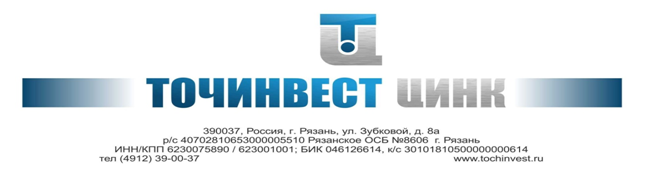 Анкета соискателяЛичные сведенияФИО соискателя	___________________________________________________Дата рождения	___________________________________________________Семейное положение	______________________________________________Адрес прописки	___________________________________________________Адрес фактического проживания  _____________________________________Контактные данныеТелефон для связи	______________________________________________Электронная почта	______________________________________________ОбразованиеУчебное заведение	______________________________________________Год окончания	___________________________________________________Факультет	________________________________________________________Специальность	___________________________________________________Квалификация	___________________________________________________Трудовая деятельность (укажите последние два места работы)Наименование организации, сфера деятельности компании, дата начала-окончания работы, должность/ уровень з/п, должностные обязанности, причины увольненияНаименование организации	_________________________________________Период работы	___________________________________________________Должность	________________________________________________________Должностные обязанности	___________________________________________________________________________________________________________Наименование организации	_________________________________________Период работы	___________________________________________________Должность	________________________________________________________Должностные обязанности	___________________________________________________________________________________________________________На какую вакансию претендуете/укажите сферу деятельности, в которой Вы бы хотели работать__________________________________________________________________